DOCUMENTS CONNEXESCes principes directeurs d’examen doivent être interprétés en relation avec l’introduction générale et les documents TGP qui s’y rapportent.1.Objet de ces principes directeurs d’examen2.Matériel requis2.12.22.32.42.53.Méthode d’examen3.1Nombre de cycles de végétationEn règle générale, la durée minimale des essais doit être de deux cycles de végétation indépendants.Les deux cycles de végétation indépendants peuvent être observés à partir d’une plantation unique, examinée sur deux cycles de végétation distincts.3.1.4Le cycle de végétation est constitué par la durée d’une seule saison de végétation, qui commence avec la période de dormance, se poursuit par le débourrement (floraison ou croissance végétative), la floraison et la récolte des fruits et s’achève lorsque la période de dormance suivante commence.L’examen d’une variété peut être achevé quand le service compétent peut déterminer avec certitude le résultat de l’examen.3.2Lieu des essaisEn règle générale, les essais doivent être conduits en un seul lieu.  Pour les essais conduits dans plusieurs lieux, des indications figurent dans le document TGP/9, intitulé “Examen de la distinction”.3.3Conditions relatives à la conduite de l’examenLes essais doivent être conduits dans des conditions assurant une croissance satisfaisante pour l’expression des caractères pertinents de la variété et pour la conduite de l’examen.3.3.2Le stade optimal de développement pour l’observation de chaque caractère est indiqué par une référence dans le tableau des caractères.  Les stades de développement correspondant à chaque référence sont décrits au chapitre 8. Étant donné les variations de la lumière solaire, les déterminations de la couleur avec un code de couleurs doivent être faites dans une enceinte avec une lumière artificielle ou au milieu de la journée, dans une pièce sans rayon de soleil direct.  La distribution spectrale de la source de lumière artificielle doit être conforme à la norme CIE de la lumière du jour définie conventionnellement D 6.500 et rester dans les limites de tolérance du “British Standard 950”, partie I.  Les déterminations doivent être faites en plaçant la partie de plante sur un fond de papier blanc.  Le code de couleur et sa version doivent être indiqués dans la description variétale.3.4Protocole d’essai3.4.13.5Essais supplémentairesDes essais supplémentaires peuvent être établis pour l’observation de caractères pertinents.4.Examen de la distinction, de l’homogénéité et de la stabilité4.1Distinction4.1.1Recommandations généralesIl est particulièrement important pour les utilisateurs de ces principes directeurs d’examen de consulter l’introduction générale avant toute décision quant à la distinction.  Cependant, il conviendra de prêter une attention particulière aux points ci-après. 4.1.2Différences reproductiblesLes différences observées entre les variétés peuvent être suffisamment nettes pour qu’un deuxième cycle de végétation ne soit pas nécessaire.  En outre, dans certains cas, l’influence du milieu n’appelle pas plus d’un cycle de végétation pour s’assurer que les différences observées entre les variétés sont suffisamment reproductibles.  L’un des moyens de s’assurer qu’une différence observée dans un caractère lors d’un essai en culture est suffisamment reproductible consiste à examiner le caractère au moyen de deux observations indépendantes au moins.4.1.3Différences nettesLa netteté de la différence entre deux variétés dépend de nombreux facteurs, et notamment du type d’expression du caractère examiné, selon qu’il s’agit d’un caractère qualitatif, un caractère quantitatif ou encore pseudo-qualitatif.  Il est donc important que les utilisateurs de ces principes directeurs d’examen soient familiarisés avec les recommandations contenues dans l’introduction générale avant toute décision quant à la distinction.4.1.44.1.5Méthode d’observationLa méthode recommandée pour l’observation du caractère aux fins de la distinction est indiquée par le code suivant dans le tableau des caractères (voir le document TGP/9 ‘Examen de la distinction’, section 4 ‘Observation des caractères’) :Type d’observation:  visuelle (V) ou mesure (M)L’observation “visuelle” (V) est une observation fondée sur le jugement de l’expert.  Aux fins du présent document, on entend par observation “visuelle” les observations sensorielles des experts et cela inclut donc aussi l’odorat, le goût et le toucher.  Entrent également dans cette catégorie les observations pour lesquelles l’expert utilise des références (diagrammes, variétés indiquées à titre d’exemples, comparaison deux à deux) ou des chartes (chartes de couleur).  La mesure (M) est une observation objective en fonction d’une échelle graphique linéaire, effectuée à l’aide d’une règle, d’une balance, d’un colorimètre, de dates, d’un dénombrement, etc.Lorsque plusieurs méthodes d’observation du caractère sont indiquées dans le tableau des caractères (p.ex. VG/MG), des indications sur le choix d’une méthode adaptée figurent à la section 4.2 du document TGP/9.4.2Homogénéité4.2.1Il est particulièrement important pour les utilisateurs de ces principes directeurs d’examen de consulter l’introduction générale avant toute décision quant à l’homogénéité.  Cependant, il conviendra de prêter une attention particulière aux points ci-après : 4.2.2L’homogénéité des variétés  doit être déterminée conformément aux recommandations relatives aux variétés allogames qui figurent dans l’introduction générale.4.2.44.3Stabilité4.3.1Dans la pratique, il n’est pas d’usage d’effectuer des essais de stabilité dont les résultats apportent la même certitude que l’examen de la distinction ou de l’homogénéité.  L’expérience montre cependant que, dans le cas de nombreux types de variétés, lorsqu’une variété s’est révélée homogène, elle peut aussi être considérée comme stable.4.3.2Lorsqu’il y a lieu, ou en cas de doute, la stabilité peut être évaluée plus précisément en examinant un nouveau lot de semences ou un nouveau matériel végétal, afin de vérifier qu’il présente les mêmes caractères que le matériel fourni initialement.5.Groupement des variétés et organisation des essais en culture5.1Pour sélectionner les variétés notoirement connues à cultiver lors des essais avec la variété candidate et déterminer comment diviser en groupes ces variétés pour faciliter la détermination de la distinction, il est utile d’utiliser des caractères de groupement.5.2Les caractères de groupement sont ceux dont les niveaux d’expression observés, même dans différents sites, peuvent être utilisés, soit individuellement soit avec d’autres caractères de même nature, a) pour sélectionner des variétés notoirement connues susceptibles d’être exclues de l’essai en culture pratiqué pour l’examen de la distinction et b) pour organiser l’essai en culture de telle sorte que les variétés voisines soient regroupées.5.3Il a été convenu de l’utilité des caractères ci-après pour le groupement des variétés :5.4Des conseils relatifs à l’utilisation des caractères de groupement dans la procédure d’examen de la distinction figurent dans l’introduction générale et le document TGP/9 “Examen de la distinction”.6.Introduction du tableau des caractères6.1Catégories de caractères6.1.1Caractères standard figurant dans les principes directeurs d’examenLes caractères standard figurant dans les principes directeurs d’examen sont ceux qui sont admis par l’UPOV en vue de l’examen DHS et parmi lesquels les membres de l’Union peuvent choisir ceux qui sont adaptés à leurs besoins particuliers.6.1.2Caractères avec astérisqueLes caractères avec astérisque (signalés par un *) sont des caractères figurant dans les principes directeurs d’examen qui sont importants pour l’harmonisation internationale des descriptions variétales : ils doivent toujours être pris en considération dans l’examen DHS et être inclus dans la description variétale par tous les membres de l’Union, sauf lorsque cela est impossible compte tenu du niveau d’expression d’un caractère précédent ou des conditions de milieu régionales.6.2Niveaux d’expression et notes correspondantes6.2.1Des niveaux d’expression sont indiqués pour chaque caractère afin de définir le caractère et d’harmoniser les descriptions.  Pour faciliter la consignation des données ainsi que l’établissement et l’échange des descriptions, à chaque niveau d’expression est attribuée une note exprimée par un chiffre.6.2.2Tous les niveaux d’expression pertinents sont présentés dans le caractère.6.2.3Des précisions concernant la présentation des niveaux d’expression et des notes figurent dans le document TGP/7 “Élaboration des principes directeurs d’examen”.6.3Types d’expressionUne explication des types d’expression des caractères (caractères qualitatifs, quantitatifs et pseudo qualitatifs) est donnée dans l’introduction générale.6.4Variétés indiquées à titre d’exemplesAu besoin, des variétés sont indiquées à titre d’exemples afin de mieux définir les niveaux d’expression d’un caractère.6.5Légende7.Table of Characteristics/Tableau des caractères/Merkmalstabelle/Tabla de caracteresEnglishEnglishfrançaisfrançaisdeutschespañolExample Varieties
Exemples
Beispielssorten
Variedades ejemploNote/
Nota1.QNVG(+)81818181very weakvery weaktrès faibletrès faiblesehr geringmuy débil1weakweakfaiblefaiblegeringdébilFrisco, PA2UNIBO2mediummediummoyennemoyennemittelmedioEarly Korwik, Glenred3strongstrongfortefortestarkfuerteLouis, Rosilam4very strongvery strongtrès fortetrès fortesehr starkmuy fuerteBabelle, Regina52.(*)PQVG(+)(a)BBCH00BBCH00BBCH00BBCH00uprightuprightdressédresséaufrechterectoBaïa, Lapins, Melitopol’skaya rannyaya1semi-uprightsemi-uprightdemi-dressédemi-dresséhalbaufrechtsemierectoBurlat, Napoléon2spreadingspreadingétaléétalébreitwüchsigextendidoFertard, Sumtare, Vera3droopingdroopingpendantpendantüberhängendcolganteAnnabella, Vanda43.(*)QNVG(+)(a)BBCH00BBCH00BBCH00BBCH00very sparsevery sparsetrès lâchetrès lâchesehr lockermuy laxaBaïa1sparsesparselâchelâchelockerlaxaMerton Glory, Rainier2mediummediummoyennemoyennemittelmediaFirelam, Hedelfinger Riesenkirsche3densedensedensedensedichtdensaGlenoia4very densevery densetrès densetrès densesehr dichtmuy densaAlex, Emma, Fertard54.QNMG/VG(a)BBCH00BBCH00BBCH00BBCH00very fewvery fewtrès petittrès petitsehr geringmuy bajoFerdouce, Karl1fewfewpetitpetitgeringbajoKordia, PA4UNIBO, Sam2mediummediummoyenmoyenmittelmedioHedelfinger Riesenkirsche, Pacific Red, Van3manymanyélevéélevéhochaltoKrupnoplodnaya, Querfurter Königskirsche, Rosilam4very manyvery manytrès élevétrès élevésehr hochmuy altoCambrina, Royal Bailey55.QNVG(+)(a)00000000adpressedadpressedappriméeappriméeanliegendadpresaDuroni 31erecterectdresséedresséeaufrechterectaRivedel2semi-erectsemi-erectdemi-dresséedemi-dresséehalbaufrechtsemierectaMagar, Rita, Sunburst36.QNVGBBCH33BBCH33BBCH33BBCH33absent or very weakabsent or very weakabsente ou très faibleabsente ou très faiblefehlend oder sehr geringausente o muy débilDrogans Gelbe Knorpelkirsche, Royal Helen1weakweakfaiblefaiblegeringdébilEmma, Merton Glory, Van2mediummediummoyennemoyennemittelmediaAreko, Napoléon, Rebekka3strongstrongfortefortestarkfuerteNamosa, Nimba, Rivan4very strongvery strongtrès fortetrès fortesehr starkmuy fuerteAida, Big Star, Merton Heart, Pat57.QNVGBBCH33BBCH33BBCH33BBCH33absent or very weakabsent or very weakabsente ou très faibleabsente ou très faiblefehlend oder sehr geringausente o muy débilPA2UNIBO1weakweakfaiblefaiblegeringdébilHabunt, Hedelfinger Riesenkirsche, Van2mediummediummoyennemoyennemittelmediaHenriette, Kassins Frühe3strongstrongfortefortestarkfuerteBurlat, Early Rivers, Rocket4very strongvery strongtrès fortetrès fortesehr starkmuy fuerteRosie, Swing58.PQVG(+)BBCH50BBCH50BBCH50BBCH50acuteacuteaigueaiguespitzagudaBedel, Santina1obtuseobtuseobtuseeobtuseestumpfobtuseMagar, Rivedel2roundedroundedarrondiarrondiabgerundetredondeadaDuroni 3, Van39.QNMG/VG(b)BBCH39BBCH39BBCH39BBCH39very shortvery shorttrès courtetrès courtesehr kurzmuy corta1very short to shortvery short to shorttrès courte à courtetrès courte à courtesehr kurz bis kurzmuy corta a cortaNoire de Meched2shortshortcourtecourtekurzcortaCambrina, Sumtare, Szomolyai fekete3short to mediumshort to mediumcourte à moyennecourte à moyennekurz bis mittelcorta a mediaHedelfinger Riesenkirsche4mediummediummoyennemoyennemittelmediaKarl, Napoléon, Vanda5medium to longmedium to longmoyenne à longuemoyenne à longuemittel bis langmedia a largaPC7146-8, Starking Hardy Giant6longlonglonguelonguelanglargaFeria, Merton Crane7long to very longlong to very longlongue à très longuelongue à très longuelang bis sehr langlarga a muy largaBabelle, Rubilam8very longvery longtrès longuetrès longuesehr langmuy largaHabunt910.QNMG/VG(b)BBCH39BBCH39BBCH39BBCH39very narrowvery narrowtrès étroitetrès étroitesehr schmalmuy estrecha1very narrow to narrowvery narrow to narrowtrès étroite à étroitetrès étroite à étroitesehr schmal bis schmalmuy estrecha a estrechaSaint Genis Laval2narrownarrowétroiteétroiteschmalestrechaSumtare, Sylvia3narrow to mediumnarrow to mediumétroite à moyenneétroite à moyenneschmal bis mittelestrecha a mediaRoyal Marie4mediummediummoyennemoyennemittelmediaGuillaume, Poisdel, Stella5medium to broadmedium to broadmoyenne à largemoyenne à largemittel bis breitmedia a anchaPA2UNIBO6broadbroadlargelargebreitanchaBadacsonyi, Germersdorfi 45, Glenoia, Merton Crane7broad to very broadbroad to very broadlarge à très largelarge à très largebreit bis sehr breitancha a muy anchaPA1UNIBO, Rosilam8very broadvery broadtrès largetrès largesehr breitmuy anchaBabelle911.(*)QNMG/VG(b)BBCH39BBCH39BBCH39BBCH39very lowvery lowtrès bastrès bassehr kleinmuy baja1very low to lowvery low to lowtrès bas à bastrès bas à bassehr klein bis kleinmuy baja a bajaEmma2lowlowbasbaskleinbajaBadacsonyi, Hudson3low to mediumlow to mediumbas à moyenbas à moyenklein bis mittelbaja a mediaRocket4mediummediummoyenmoyenmittelmediaBing, Merton Crane, Walter5medium to highmedium to highmoyen à élevémoyen à élevémittel bis großmedia a altaGlenoia6highhighélevéélevégroßaltaHedelfinger Riesenkirsche, Poisdel, Sylvia, Vanda7high to very highhigh to very highélevé à très élevéélevé à très élevégroß bis sehr großalta a muy altaKarl, PC7146-88very highvery hightrès élevétrès élevésehr großmuy altaBabelle, Habunt912.QNVG(b)BBCH39BBCH39BBCH39BBCH39very lightvery lighttrès clairetrès clairesehr hellmuy claraBigarreau d’Or1lightlightclaireclairehellclaraCambrina, Sumtare2mediummediummoyennemoyennemittelmediaNapoléon, PA5UNIBO, Vanda3darkdarkfoncéefoncéedunkeloscuraBurlat, Royal Hazel4very darkvery darktrès foncéetrès foncéesehr dunkelmuy oscuraBig Star, Frisco513.QNMG/VG(b)BBCH39BBCH39BBCH39BBCH39very shortvery shorttrès courtetrès courtesehr kurzmuy corta1very short to shortvery short to shorttrès courte à courtetrès courte à courtesehr kurz bis kurzmuy corta a cortaNimba, Redlam2shortshortcourtecourtekurzcortaSylvia, Van3short to mediumshort to mediumcourte à moyennecourte à moyennekurz bis mittelcorta a mediaGlenoia4mediummediummoyennemoyennemittelmediaSam, Stella5medium to longmedium to longmoyenne à longuemoyenne à longuemittel bis langmedia a largaPA6UNIBO6longlonglonguelonguelanglargaBadacsonyi, Merton Crane7long to very longlong to very longlongue à très longuelongue à très longuelang bis sehr langlarga a muy larga13N0770, PA5UNIBO8very longvery longtrès longuetrès longuesehr langmuy larga914.(*)QNMG/VG(b)BBCH39BBCH39BBCH39BBCH39very lowvery lowtrès bastrès bassehr kleinmuy baja1very low to lowvery low to lowtrès bas à bastrès bas à bassehr klein bis kleinmuy baja a bajaTardif de Vignola2lowlowbasbaskleinbajaBadacsonyi, Lambert, PC7146-83low to mediumlow to mediumbas à moyenbas à moyenklein bis mittelbaja a mediaBig Star4mediummediummoyenmoyenmittelmediaBurlat, Sam5medium to highmedium to highmoyen à élevémoyen à élevémittel bis großmedia a altaRosie6highhighélevéélevégroßaltaHedelfinger Riesenkirsche, Stella7high to very highhigh to very highélevé à très élevéélevé à très élevégroß bis sehr großalta a muy altaTip Top8very highvery hightrès élevétrès élevésehr großmuy altaRedlam915.QNVG(b)BBCH39BBCH39BBCH39BBCH39twotwodeuxdeuxzweidosNarana1more than twomore than twoplus de deuxplus de deuxmehr als zweimás de dosZAI107CZ216.PQVG(b)BBCH39BBCH39BBCH39BBCH39greenish yellowgreenish yellowjaune verdâtrejaune verdâtregrünlichgelbamarillo verdosoDrogans Gelbe Knorpelkirsche, Firelam, Van1orange yelloworange yellowjaune orangéjaune orangéorangegelbamarillo anaranjadoHudson, Reverchon, Royal Hazel2redredrougerougerotrojoBurlat, Early Rivers, Germersdorfi 45, Glenoia, Sylvia3purplepurplepourprepourprepurpurpúrpuraGege, Paulus, Rocket417.QNVG(+)BBCH 65BBCH 65BBCH 65BBCH 65belowbelowau-dessousau-dessousunterhalbpor debajoBurlat, PA7UNIBO1same levelsame levelau même niveauau même niveaugleiche Höhemismo nivelRedlam2aboveaboveau-dessusau-dessusoberhalbpor encimaRoyal Hazel318.QNVG(+)BBCH 65BBCH 65BBCH 65BBCH 65belowbelowau-dessousau-dessousunterhalbpor debajoNapoléon, PA6UNIBO1same levelsame levelau même niveauau même niveaugleiche Höhemismo nivelTip Top, Van2aboveaboveau-dessusau-dessusoberhalbpor encimaBurlat, Redlam319.QNMG/VG(+)(c)BBCH 65BBCH 65BBCH 65BBCH 65very smallvery smalltrès petittrès petitsehr kleinmuy pequeño1smallsmallpetitpetitkleinpequeñoAnnus, Szomolyai fekete2mediummediummoyenmoyenmittelmedioSylvia, Van3largelargegrandgrandgroßgrandeAida, Burlat4very largevery largetrès grandtrès grandsehr großmuy grandeRosilam, Walter520.PQMG(+)(c)BBCH 65BBCH 65BBCH 65BBCH 65circularcircularcirculairecirculairekreisförmigcircularKordia, Rosie, Scheider Späte Knorpelkirsche1medium obovatemedium obovateobovale moyenneobovale moyennemittel verkehrt eiförmigoboval mediaBurlat, Royal Hazel, Sunburst2broad obovatebroad obovateobovale largeobovale largebreit verkehrt eiförmigoboval anchaFirelam, Hedelfinger Riesenkirsche, Van321.QNVG(+)(c)BBCH 65BBCH 65BBCH 65BBCH 65freefreedisjointedisjointefreistehendlibreBurlat, Royal Hazel, Sunburst1intermediateintermediateintermédiaireintermédiairemittelintermediaGermersdorfi 45, Nimba, Van2overlappingoverlappingse recouvrantese recouvranteüberlappendsolapadaHudson, Royal Edie322.(*)QNMG/VG(+)(d)BBCH87BBCH87BBCH87BBCH87very lowvery lowtrès petitetrès petitesehr kleinmuy pequenõMüncheberger Frühernte, Szomolyai fekete1very low to lowvery low to lowtrès petite à petitetrès petite à petitesehr klein bis kleinmuy pequenõ a pequenõCristobalina, Merton Crane2lowlowpetitepetitekleinpequenõUlster3low to mediumlow to mediumpetite à moyennepetite à moyenneklein bis mittelpequenõ a medioAlex4mediummediummoyennemoyennemittelmedioBing, Burlat, Rainier5medium to highmedium to highmoyenne à grandemoyenne à grandemittel bis großmedio a grandeBelge, Sunburst6highhighgrandegrandegroßgrandeFolfer, Rosie7high to very highhigh to very highgrande à très grandegrande à très grandegroß bis sehr großgrande a muy grandeBaïa, Louis8very highvery hightrès grandetrès grandesehr großmuy grande923.QNMG/VG(d), (e)BBCH87BBCH87BBCH87BBCH87very shortvery shorttrès courtetrès courtesehr niedrigmuy bajaPA1UNIBO, Van1shortshortcourtecourteniedrigbajaBurlat, Sunburst2mediummediummoyennemoyennemittelmediaReverchon3largelargehautehautehochaltaFerdiva, Hedelfinger Riesenkirsche4very largevery largetrès hautetrès hautesehr hochmuy altaRocket, Summit524.QNMG/VG(d), (e)BBCH87BBCH87BBCH87BBCH87very narrowvery narrowtrès étroitetrès étroitesehr schmalmuy estrechaHedelfinger Riesenkirsche1narrownarrowétroiteétroiteschmalestrechaFerdiva, Walter2mediummediummoyennemoyennemittelmediaBurlat, Reverchon3broadbroadlargelargebreitanchaFeroni, Summit4very broadvery broadtrès largetrès largesehr breitmuy anchaPA6UNIBO, Sunburst525.QNMG/VG(d), (e)BBCH87BBCH87BBCH87BBCH87very lowvery lowtrès bastrès bassehr kleinmuy bajaMasdel, Sunburst1lowlowbasbaskleinbaja2mediummediummoyenmoyenmittelmediaRocket, Summit3highhighélevéélevégroßalta4very highvery hightrès élevétrès élevésehr großmuy altaFerdiva, Hedelfinger Riesenkirsche526.(*)PQVG(+)(d), (e)BBCH87BBCH87BBCH87BBCH87oblateoblatearrondie-aplatiearrondie-aplatiebreitrundachatadaAlex, Burlat, Glenoia1reniformreniformréniformeréniformenierenförmigreniformeBig Star, Royal Edie, Van, Vera2cordatecordatecordéecordéeherzförmigcordadaLouis, PA7UNIBO, Summit3broad ellipticbroad ellipticelliptique largeelliptique largebreit ulliptischelíptica anchaFerdiva, Hedelfinger Riesenkirsche, Walter4circularcircularcirculairecirculairekreisförmigcircularReverchon527.PQVG(+)(d)BBCH87BBCH87BBCH87BBCH87circularcircularcirculairecirculairekreisförmigcircularDuroni 3, Hamid1ellipticellipticelliptiqueelliptiqueelliptischelípticaPacific Red, Swing2angularangularanguleuseanguleuseeckigangularPA7UNIBO328.PQVG(+)(d)BBCH87BBCH87BBCH87BBCH87truncate or weakly cordatetruncate or weakly cordatetronquée ou faiblement cordéetronquée ou faiblement cordéegerade oder leicht herzförmigtruncada o débilmente cordadaDuroni 31medium cordatemedium cordatemoyennement cordéemoyennement cordéemittel herzförmigmoderadamente cordadaBurlat, Van2strongly cordatestrongly cordatefortement cordéefortement cordéestark herzförmigfuertemente cordadaPA7UNIBO, Summit329.PQVG(+)(d)BBCH87BBCH87BBCH87BBCH87concaveconcaveconvexeconvexekonkavcóncavaFertille, Redlam1flatflatplateplateflachplanaHenriette, Van2convexconvexconvaveconvavekonvexconvexaPA6UNIBO, Sunburst330.QNVG(d), (e)BBCH87BBCH87BBCH87BBCH87absent or slightly conspicuousabsent or slightly conspicuousabsente ou peu netteabsente ou peu nettefehlend oder schwach ausgeprägtausente o poco conspicuaKlara, Rosalolam1moderately conspicuousmoderately conspicuousmodérément nettemodérément nettemäßig ausgeprägtmoderadamente conspicuaCambrina, Rocket, Stella2strongly conspicuousstrongly conspicuoustrès nettetrès nettestark ausgeprägtfuertemente conspicuaBetti, Regina, SPC106331.(*)QNMG/VG(d)BBCH87BBCH87BBCH87BBCH87very shortvery shorttrès courtetrès courtesehr kurzmuy cortaFolfer, Walter1very short to shortvery short to shorttrès courte à courtetrès courte à courtesehr kurz bis kurzmuy corta a cortaRubilam, Van2shortshortcourtecourtekurzcortaBabelle, Burlat, Royal Edie, Szomolyai fekete3short to mediumshort to mediumcourte à moyennecourte à moyennekurz bis mittelcorta a mediaDuroni 3, Frisco4mediummediummoyennemoyennemittelmediaHedelfinger Riesenkirsche, Henriette, Summit5medium to longmedium to longmoyenne à longuemoyenne à longuemittel bis langmedia a largaRegina, SPC106, Sunburst6longlonglonguelonguelanglargaBelge, Kordia, Noire de Meched7long to very longlong to very longlongue à très longuelongue à très longuelang bis sehr langlarga a muy largaHâtive de Bâle, Vanda8very longvery longtrès longuetrès longuesehr langmuy largaDelflash, Louis932.QNMG/VG(d)BBCH87BBCH87BBCH87BBCH87very thinvery thintrès finetrès finesehr dünnmuy delgadoPA6UNIBO1thinthinfinefinedünndelgadoFerdiva, Hedelfinger Riesenkirsche, Kordia2mediummediummoyennemoyennemittelmedioGermersdorfi 45, Sunburst, Vanda3thickthicképaisseépaissedickgruesoLalastar, Van4very thickvery thicktrès épaissetrès épaissesehr dickmuy gruesoBlack Star, Folfer533.QNVG(d)BBCH87BBCH87BBCH87BBCH87absent or weakabsent or weakabsente ou faibleabsente ou faiblefehlend oder geringausente o débilZAI107CZ1mediummediummoyennemoyennemittelmediaPacific Red, ZAI89CZ2strongstrongfortefortestarkfuerteBrooks, Redlam334.(*)PQMG/VG(d)BBCH87BBCH87BBCH87BBCH87yellowyellowjaunejaunegelbamarilloBigarreau d’Or , Dönnissens Gelbe Knorpelkirsche1orange redorange redrouge orangérouge orangéorangerotrojo anaranjado2light redlight redrouge clairrouge clairhellrotrojo claroKrupnoplodnaya3redredrougerougerotrojoAlex, Sunburst4brown redbrown redbrun rougebrun rougebraunrotrojo parduzcoBurlat, Kordia, Lapins5dark reddark redrouge foncérouge foncédunkelrotrojo oscuroHedelfinger Riesenkirsche, Stella6blackishblackishnoirâtrenoirâtreschwärzlichnegruzcoAnnabella, Knauffs Schwarze, Namosa735.(*)QNVG(d)BBCH87BBCH87BBCH87BBCH87absent or very smallabsent or very smallabsente ou très petiteabsente ou très petitefehlend oder sehr kleinausente o muy pequeñaBigarreau d’Or1smallsmallpetitepetitekleinpequeñaNapoléon2mediummediummoyennemoyennemittelmediaRosilam3largelargegrandegrandegroßgrandeZAI99CZ4very largevery largetrès grandetrès grandesehr großmuy grandeBurlat536.QNVG(d)BBCH87BBCH87BBCH87BBCH87very smallvery smalltrès petitetrès petitesehr kleinmuy pequeñoPC7146-81smallsmallpetitepetitekleinpequeñoEmma, Hedelfinger Riesenkirsche2mediummediummoyennemoyennemittelmedioFrisco, Guillaume3largelargegrandegrandegroßgrandeReverchon, Rosie4very largevery largetrès grandetrès grandesehr großmuy grandeRoyal Hazel537.QNMG/VG(d)BBCH87BBCH87BBCH87BBCH87absent or very fewabsent or very fewabsent ou très petitabsent ou très petitfehlend oder sehr geringausente o muy bajoHenriette, PC7146-81fewfewpetitpetitgeringbajoBurlat, Rita, Swing2mediummediummoyenmoyenmittelmedioBabelle, Sunburst3manymanyélevéélevégroßaltoMarmotte, Royal Helen, Vera4very manyvery manytrès élevétrès élevésehr großmuy altoRoyal Hazel538.QNVG(+)(d)BBCH87BBCH87BBCH87BBCH87thinthinfinefinedünndelgadoGlenred, Müncheberger Frühernte, Royal Edie1intermediateintermediateintermédiaireintermédiairemittelintermedioBig Star, Cambrina, Germersdorfi 452thickthicképaisseépaissedickgruesoCarmen, Walter339.(*)PQVG(+)(d)BBCH87BBCH87BBCH87BBCH87whitishwhitishblanchâtreblanchâtreweißlichblanquecinoBaïa, Napoléon, Rosilam1yellowyellowjaunejaunegelbamarilloCambrina, Dönnissens Gelbe Knorpelkirsche2pinkpinkroseroserosarosaGlenred, Reverchon, Sunburst3medium redmedium redrouge moyenrouge moyenmittelrotrojo medioGermersdorfi 45, Hedelfinger Riesenkirsche, Redlam, Swing4dark reddark redrouge foncérouge foncédunkelrotrojo oscuroEmma, Fernbird 765, Rubin, Szomolyai fekete540.PQVG(d)BBCH87BBCH87BBCH87BBCH87nonenoneaucuneaucunekeineningunoBelge, Van1whitishwhitishblanchâtreblanchâtreweißlichblanquecinoFernbird 7652yellowyellowjaunejaunegelbamarillo3pinkpinkroseroserosarosa4medium redmedium redrouge moyenrouge moyenmittelrotrojo medio5dark reddark redrouge foncérouge foncédunkelrotrojo oscuro641.PQVG(d)BBCH87BBCH87BBCH87BBCH87colorlesscolorlessincoloreincolorefarblossin colorDönnissens Gelbe Knorpelkirsche, Rosilam1light yellowlight yellowjaune clairjaune clairhellgelbamarillo claro13N0770, Baïa, Napoléon2pinkpinkroseroserosarosaAreko, Reverchon, Rocket, Sunburst3redredrougerougerotrojoBetti, PA2UNIBO, Sam, Van4purplepurplepourprepourprepurpurpúrpuraEmma, Hedelfinger Riesenkirsche, Kavics, PA3UNIBO542.(*)QNMG/VG(d)BBCH87BBCH87BBCH87BBCH87very softvery softtrès molletrès mollesehr weichmuy blandaEarly Rivers1softsoftmollemolleweichblandaNarana, Sunburst2mediummediummoyennemoyennemittelmediaBedel, Carmen, Emma, Germersdorfer, PC7146-8, Reverchon, Van3firmfirmfermefermefestfirmeFolfer, Kavics, Kordia, PA2UNIBO, Regina, Sumtare4very firmvery firmtrès fermetrès fermesehr festmuy firmeBalrine, Ferdiva543.QNMG/VG(+)(d)BBCH87BBCH87BBCH87BBCH87lowlowfaiblefaiblegeringbajoMüncheberger Frühernte1low to mediumlow to mediumfaible à moyenfaible à moyengering bis mittelbajo a medio2mediummediummoyenmoyenmittelmedioBurlat, Sunburst3medium to highmedium to highmoyen à élevémoyen à élevémittel bis hochmedio a alto4highhighélevéélevéhochaltoBigarreau d’Or, Kordia544.QNMG/VG(+)(d)BBCH87BBCH87BBCH87BBCH87lowlowfaiblefaiblegeringbajaBurlat, Müncheberger Frühernte1mediummediummoyennemoyennegering bis mittelmediaNapoléon, Van2highhighélevéeélevéemittelaltaSunburst345.(*)QNMG/VG(+)(d)BBCH87BBCH87BBCH87BBCH87very smallvery smalltrès petitetrès petitesehr kleinmuy pequeñoRosie1smallsmallpetitepetitekleinpequeñoVan, ZAI107CZ2mediummediummoyennemoyennemittelmedioBurlat, Early Korwik3largelargegrandegrandegroßgrandeFeroni, PA7UNIBO4very largevery largetrès grandetrès grandesehr großmuy grandeCarmen, Rocket546.QNMG/VG(d)BBCH87BBCH87BBCH87BBCH87very lowvery lowtrès bastrès bassehr kleinmuy bajaBrooks, Large red1lowlowbasbaskleinbaja2mediummediummoyenmoyenmittelmediaHedelfinger Riesenkirsche, Techlovan3highhighélevéélevégroßalta4very highvery hightrès élevétrès élevésehr großmuy altaSumtare, Sunburst547.(*)PQVG(d)BBCH87BBCH87BBCH87BBCH87ellipticellipticelliptiqueelliptiqueelliptischelípticaKordia, Napoléon1broad ellipticbroad ellipticelliptique largeelliptique largebreit elliptischelíptica anchaRita2circularcircularcirculairecirculairekreisförmigcircularGermersdorfi 45, Van3ovateovateovaleovaleeiförmigoval448.(*)QNMG/VG(+)BBCH61BBCH61BBCH61BBCH61very earlyvery earlytrès précocetrès précocesehr frühmuy tempranaCristobalina, Royal Hazel1very early to earlyvery early to earlytrès précoce à précocetrès précoce à précocesehr früh bis frühmuy temprana a tempranaChristiana, Folfer, Müncheberger Frühernte, Panaro 12earlyearlyprécoceprécocefrühtempranaMarmotte, PA2UNIBO, Sumste, Sumtare3early to mediumearly to mediumprécoce à moyenneprécoce à moyennefrüh bis mitteltemprana a mediaBurlat, Lapins4mediummediummoyennemoyennemittelmediaMerton Glory, Napoléon, Royal Helen, Sumele, Sunburst5medium to latemedium to latemoyenne à tardivemoyenne à tardivemittel bis spätmedia a tardíaCarmen, Karl, Kordia, Rubilam6latelatetardivetardivespättardíaGermersdorfi 45, Habunt, Noire de Meched, Regina, Reverchon7late to very latelate to very latetardive à très tardivetardive à très tardivespät bis sehr spättardía a muy tardíaBetti, Duroni 38very latevery latetrès tardivetrès tardivesehr spätmuy tardíaHamid, Klara949.(*)QNMG/VG(+)BBCH87BBCH87BBCH87BBCH87very earlyvery earlytrès précocetrès précocesehr frühmuy tempranaCristobalina, Ferprime, Hâtive de Bâle, Müncheberger Frühernte1very early to earlyvery early to earlytrès précoce à précocetrès précoce à précocesehr früh bis frühmuy temprana a tempranaNimba, Rivedel2earlyearlyprécoceprécocefrühtempranaBurlat, Early Rivers, Panaro 1, Valerij Cskalov3early to mediumearly to mediumprécoce à moyenneprécoce à moyennefrüh bis mitteltemprana a mediaBedel, Folfer4mediummediummoyennemoyennemittelmediaFertille, Guillaume, Summit, Sunburst5medium to latemedium to latemoyenne à tardivemoyenne à tardivemittel bis spätmedia a tardíaBabelle, Duroni 3, Glenoia, PA5UNIBO6latelatetardivetardivespättardíaBelge, Hedelfinger Riesenkirsche, Katalin, Klara, Kordia7late to very latelate to very latetardive à très tardivetardive à très tardivespät bis sehr spättardía a muy tardíaFertard, Regina, Sumtare8very latevery latetrès tardivetrès tardivesehr spätmuy tardía13S-20099CaractèresExemples Note
QUESTIONNAIRE TECHNIQUE
Page {x} de {y}
Numéro de référence :CaractèresExemples Note
QUESTIONNAIRE TECHNIQUE
Page {x} de {y}
Numéro de référence :CaractèresExemples Note[Fin du document]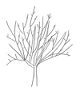 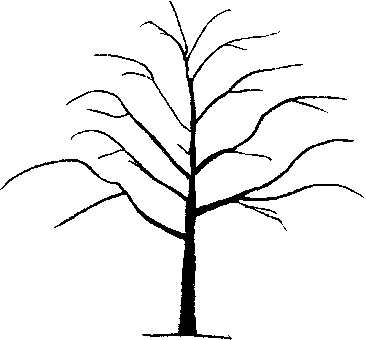 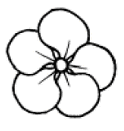 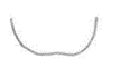 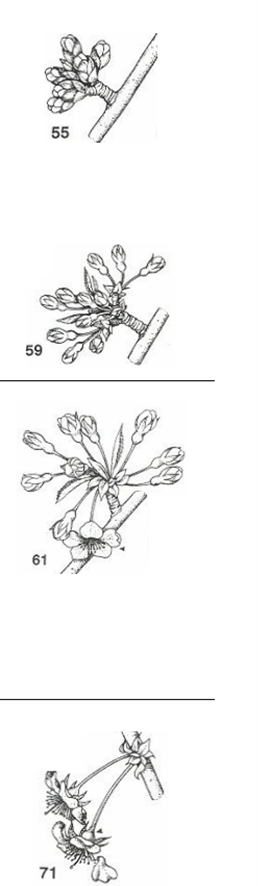 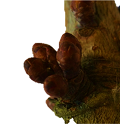 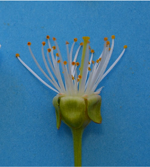 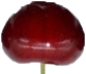 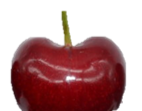 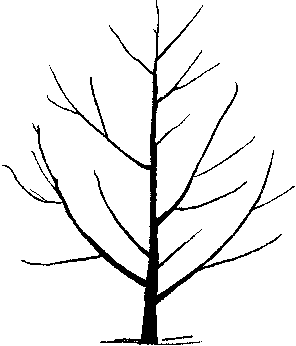 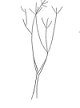 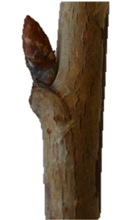 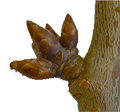 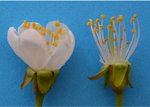 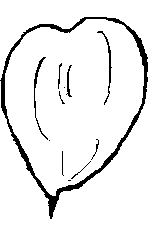 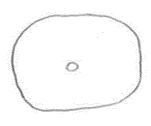 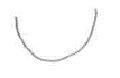 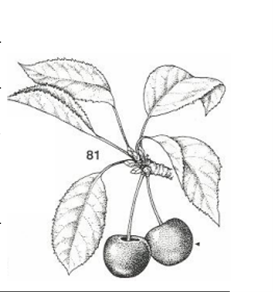 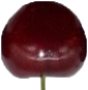 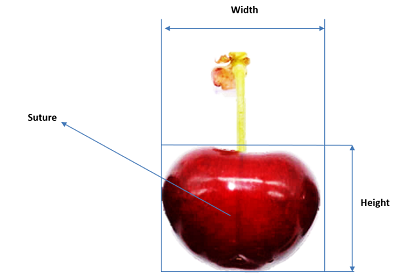 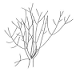 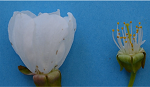 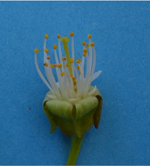 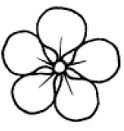 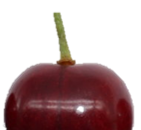 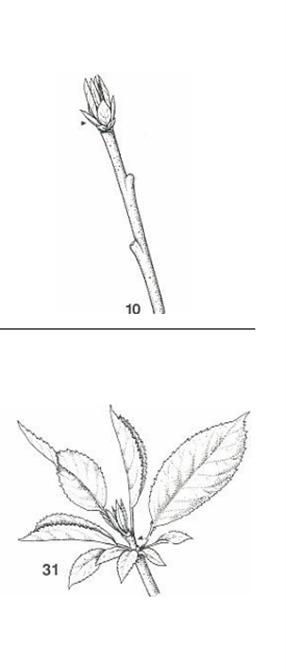 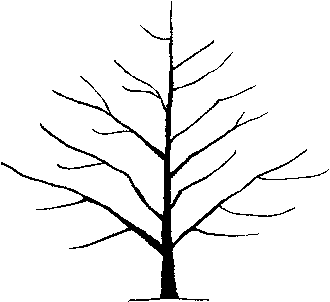 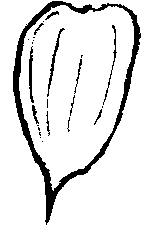 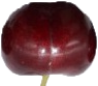 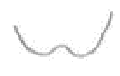 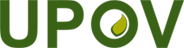 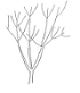 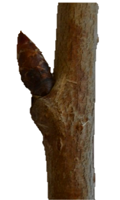 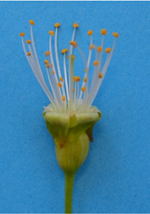 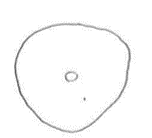 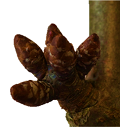 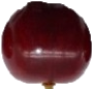 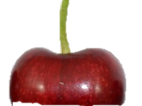 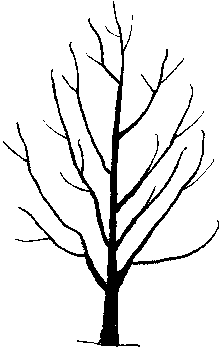 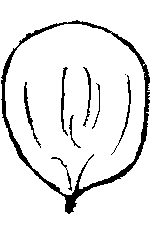 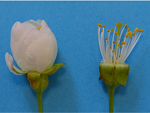 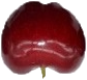 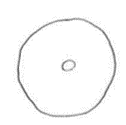 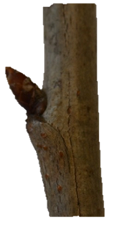 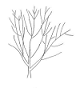 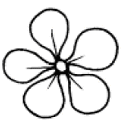 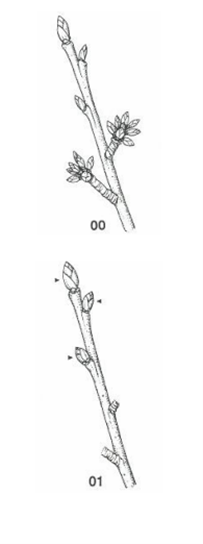 